Reflexionsbogen für die SchulleitungEntwicklungsfeld: HausaufgabenbetreuungFolgende Quellen lieferten Anregungen zur Zusammenstellung und Formulierung der Items:Börner, Nicole et al. (2014): Bildungsbericht Ganztagsschule NRW 2014. Dortmund. http://www.forschungsverbund.tu-dortmund.de/fileadmin/Files/Jugendhilfe_und_Schule/BiGa_NRW_2014.pdf (13.05.2015)Börner, Nicole et al. (2012): Bildungsbericht Ganztagsschule NRW 2012. Dortmund. http://www.forschungsverbund.tu-dortmund.de/fileadmin/Files/Jugendhilfe_und_Schule/BiGa_NRW_2012_1_.pdf (13.05.2015)Bezirksregierung Arnsberg: Herausforderung Schulzeitverkürzung - Materialien aus der schulischen Praxis. Arnsberg.Kamski, Ilse/Koltermann, Saskia/Krinecki, Josefa (2013): 99 Tipps: Ganztagsschule. Berlin: Cornelsen.Ministerium für Schule und Weiterbildung des Landes Nordrhein-Westfalen (2015): Referenzrahmen Schulqualität NRW. Düsseldorf. http://www.schulentwicklung.nrw.de/referenzrahmen (13.05.2015)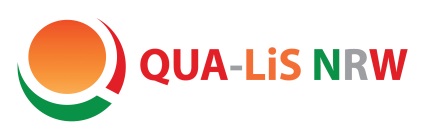 Orientierungshilfe G 8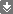 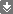 An unserer Schule…JaZum Teil / in AnsätzenNeinKonzeption… haben wir uns auf eine gemeinsame Definition von Hausaufgabenbetreuung verständigt.□□□Konzeption… wurden Ziele und Funktionen der Hausaufgabenbetreuung im Kollegium sowie ggf. mit pädagogischen Fachkräften reflektiert. □□□Konzeption… gibt es verbindliche Absprachen zu Unterstützungsformen in der Hausaufgabenbetreuung.□□□Konzeption… gibt es ein schriftlich fixiertes Konzept zur Hausaufgabenbetreuung.□□□Konzeption… wird die Umsetzung der Hausaufgabenbetreuung regelmäßig evaluiert und ggf. weiterentwickelt.□□□Organisation / Gestaltungsmerkmale… sind die Räume, die für die Hausaufgabenbetreuung genutzt werden, geeignet und bedarfsgerecht ausgestattet.□□□Organisation / Gestaltungsmerkmale… findet die Hausaufgabenbetreuung in kleineren Gruppen statt. □□□Organisation / Gestaltungsmerkmale… gibt es eine klassen- oder jahrgangsübergreifende Hausaufgabenbetreuung.□□□Organisation / Gestaltungsmerkmale… werden Ergänzungsstunden für die Hausaufgabenbetreuung genutzt.□□□Organisation / Gestaltungsmerkmale... verfügt das nicht unterrichtende Personal, das Hausaufgabenbetreuung durchführt, über eine angemessene Qualifikation bzw. erforderliche Kompetenzen.□□□Organisation / Gestaltungsmerkmale… gibt es Regelungen zum Gesamtumfang der Aufgaben mit Blick auf die zur Verfügung stehende Zeit in der Hausaufgabenbetreuung.□□□Organisation / Gestaltungsmerkmale… gibt es Regelungen zum Umgang mit Aufgaben, die in der Hausaufgabenbetreuung nicht (vollständig) erledigt wurden bzw. erledigt werden konnten.□□□An unserer Schule…JaZum Teil / in AnsätzenNeinIndividualisiertes Lernen… haben die Lehr- und pädagogischen Fachkräfte den Auftrag, in der Hausaufgabenbetreuung auf die individuellen Bedarfe der Schülerinnen und Schüler einzugehen.□□□Individualisiertes Lernen… gibt es Angebote zur Förderung selbstständigen Lernens, die die Schülerinnen und Schüler bei der Hausaufgabenerledigung unterstützen (z. B. Projekt „Lernen lernen“, Methodentraining)□□□Kommunikation / Mitwirkung… bestehen Vereinbarungen zur Abstimmung zwischen den Lehrkräften des Unterrichts und den Lehr- und pädagogischen Fachkräften in der Hausaufgabenbetreuung.□□□Kommunikation / Mitwirkung… werden die Eltern über die Ziele und Arbeitsformen der Hausaufgabenbetreuung informiert.□□□Kommunikation / Mitwirkung… waren/sind Schülerinnen und Schüler an der Erstellung bzw. Weiterentwicklung des Hausaufgabenbetreuungskonzepts beteiligt.□□□Kommunikation / Mitwirkung… waren/sind Eltern an der Erstellung bzw. Weiterentwicklung des Hausaufgabenbetreuungskonzepts beteiligt.□□□Kommunikation / Mitwirkung… war/ist die Fachkonferenzleitung an der Erstellung bzw. Weiterentwicklung des Hausaufgabenbetreuungskonzepts beteiligt.□□□